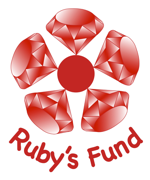 Ruby’s Fund Timetable 30th July 2018 - 31st August 2018WC 30th July 2018WC 6th August 2018*Book at reception - Payment required at time of booking** To book Play Session for Private Hire email Geraldine@rubysfund.co.ukWC 13th August 2018*Book at reception - Payment required at time of booking** To book Play Session for Private Hire email Geraldine@rubysfund.co.ukWC 20th August 2018WC 27th August 2018*Book at reception - Payment required at time of booking** To book Play Session for Private Hire email Geraldine@rubysfund.co.ukMorningAfternoonMon 30thOpen Play 9.30-4pmLego Club 10-12 Sibs *Open Play 9.30-4pmPrivate Hire Sibs 1-3pmTues 31st Child Health Clinic 9.30-11.20amOpen Play 11.30-4pmPrivate Hire Sibs 10-3pmOpen Play 11.30-4pmWed 1st Short Breaks by AppointmentShort Breaks by AppointmentThurs 2nd Open Play 9.30-4pm SibsPrivate Hire 11-3pmOpen Play 9.30-4pm SibsPrivate Hire 11-3pmFriday 3rd Sing & Social 9.30-11am All AgesOpen Play 10.30-2pmOpen Play 10.30-2pmDisco 3-5pm *Sat 4th Open Play 9.30-12.30The Smile Group 10.30-12.30 SIbsSun 5th Private Hire 12 noonMorningAfternoonMon 6thOpen Play 9.30-4pmMessy Play Sensory Garden 10-12*Open Play 9.30-4pmPrivate Hire Sibs 1-3pmTues7th Child Health Clinic 9.30-11.20amPrivate Hire Sibs 10-3pmOpen Play 11.30-4pmOpen Play 11.30-4pmWed 8th Tiddly Bopper 9.30-10.30am SibsPrivate Hire 10-3pmPlay Session 11-1pm Private Hire Sibs**Private Hire 10-3pmPlay Session 2-4pm Private Hire Sibs**Thurs 9th Tiddly Boppers 9.30-10.30am SibsShort Breaks by Appointment Play Session 11-1pm Private Hire**Short Breaks by Appointment Play Session 2-4pm Private Hire Sibs**Fri 10th Sing & Social 9.30-11am All AgesOpen Play 10.30-4pmOpen Play 10.30-4pmSat 11thOpen Play 9.30-12.30Sun 12th MorningAfternoonMon 13th Short Breaks by Appointment Lego 10-12 Sibs*Short Breaks by AppointmentPrivate Hire Sibs 1-3pmTues 14th Child Health Clinic 9.30-11.20amOpen Play 11.30-4pmPrivate Hire Sibs 10-3pmOpen Play 11.30-4pmWed 15th Private Hire 10-3pmPrivate Hire 10-3pmCooking Session 1-3pm Sibs*Thurs 16th Pirate & Mermaid Party 10.30-12.30* Play Session 11-1pm Private Hire Sibs**Pirate & Mermaid Party 1.30-3.30* Play Session 2-4pm Private Hire Sibs**Fri 17th CLOSED FOR MAINTENANCECLOSED FOR MAINTENANCE Sat 18th CLOSEDCLOSEDSun 19th CLOSEDCLOSEDMorningAfternoonMonday 20th CLOSEDCLOSEDTuesday 21st CLOSEDCLOSEDWed 22nd CLOSEDCLOSEDThurs 23rd CLOSEDCLOSEDFri 24thCLOSEDCLOSEDSat 25thCLOSEDCLOSEDSun 26thCLOSEDCLOSEDMorningAfternoonMon 27th  BANK HOLIDAYBANK HOLIDAYTues 28th Child Health Clinic 9.30-11.20amOpen Play 11.30-4pmPrivate Hire Sibs 10-3pmOpen Play 11.30-4pmWed 29th Short Breaks by AppointmentPlay Session 10-12pm Private Hire Sibs**Short Breaks by Appointment Play Session 1-3pm Private Hire Sibs**Thurs 30th Open Play 9.30-4pmPlay Session 10-12pm Private Hire Sibs**Open Play 9.30-4pmPlay Session 1-3pm Private Hire Sibs**Fri 31st Open Play 9.30-4pmForest Session 10-12 Sensory Garden*Open Play 9.30-4pmPlay Session 1-3pm Private Hire Sibs**Sat 1st  Open Play 9.30-12.30pmSmile Group 10.30-12.30 SibsPrivate Hire 2-4pmSun 2nd 